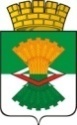 ДУМАМАХНЁВСКОГО МУНИЦИПАЛЬНОГО ОБРАЗОВАНИЯчетвертого созываРЕШЕНИЕ от    10 сентября 2021 года        п.г.т. Махнёво                              № 87 Об утверждении Порядка назначения и проведения опроса граждан на территории   Махнёвского муниципального образования  В соответствии с Федеральным законом от 09.02.2009 N 8-ФЗ "Об обеспечении доступа к информации о деятельности государственных органов и органов местного самоуправления", ст.31 Федерального закона от 06.10.2003 N 131-ФЗ "Об общих принципах организации местного самоуправления в Российской Федерации", руководствуясь пп.6 п.5 ст.8, ст.  19 Устава Махнёвского муниципального образования, учитывая  правотворческую инициативу  Алапаевской городской прокуратуры  от 02.09.2021 № 795-ж-21, Дума  Махнёвского муниципального образованияРЕШИЛА:     1. Утвердить Порядок назначения и проведения опроса граждан на территории   Махнёвского муниципального образования (прилагается). 2. 	Направить настоящее Решение для  опубликования  в газету «Алапаевская искра» и разместить на сайте Махнёвского муниципального образования в сети «Интернет».     3. Настоящее Решение вступает в силу  с  даты его опубликования в газете «Алапаевская искра».4. Контроль за выполнением настоящего Решения возложить на постоянную комиссию по  правовым вопросам (А.Д.Топорков). Председатель  Думы   муниципального образования		                                  С.Г. Алышов Глава  муниципального образования                                       А.С.Корелин Приложение к решению Думы Махнёвского муниципального   образования                                                           от  10.09.2021 №  87Порядок назначения и проведения опроса граждан на территории   Махнёвского муниципального образованияСтатья 1. Общие положения1. Настоящий Порядок реализует нормы Федерального закона от 06.10.2003 N 131-ФЗ "Об общих принципах организации местного самоуправления в Российской Федерации" и устанавливает порядок назначения, подготовки, проведения, установления результатов опроса граждан Махнёвского муниципального образования.2. Опрос граждан является одной из форм участия населения в осуществлении местного самоуправления.3. Опрос проводится для выявления мнения населения и его учета при принятии решений органами местного самоуправления и должностными лицами местного самоуправления, а также органами государственной власти.4. В опросе граждан имеют право участвовать жители Махнёвского муниципального образования, обладающие избирательным правом, проживающие в границах территории, на которой проводится опрос. В опросе граждан по вопросу выявления мнения граждан о поддержке инициативного проекта вправе также участвовать жители Махнёвского муниципального образования или его части, в которых предлагается реализовать инициативный проект, достигшие шестнадцатилетнего возраста. 5. Опрос может проводиться на всей территории Махнёвского муниципального образования  или на части его территории.Статья 2. Вопросы, выносимые на опрос1. На опрос могут быть вынесены:- вопросы местного значения;- вопросы об изменении целевого назначения земель муниципального образования для объектов регионального и межрегионального значения;- вопросы выявления мнения граждан о поддержке инициативного проекта.2. Содержание вопроса (вопросов), выносимого (выносимых) на опрос, не должно противоречить законодательству Российской Федерации и Свердловской области, Уставу Махнёвского муниципального образования и муниципальным правовым актам.3. Вопрос, выносимый на опрос, должен быть сформулирован таким образом, чтобы исключить его множественное толкование, то есть ответ на вопрос должен предполагать однозначный ответ.Статья 3. Принципы опроса1. Жители Махнёвского муниципального образования участвуют в опросе непосредственно. Каждый житель, участвующий в опросе, имеет только один голос.2. Участие в опросе является свободным и добровольным. Во время опроса никто не может быть принужден к выражению своих мнений и убеждений или отказу от них.3. Подготовка, проведение и установление результатов опроса осуществляется открыто и гласно.4. Мнение граждан, выявленное в ходе опроса, носит для органов местного самоуправления и органов государственной власти Свердловской области рекомендательный характер.Статья 4. Виды опросаОпрос может проводиться в течение одного или нескольких дней путем :- тайного голосования по опросным листам в пунктах проведения опроса;- поименного голосования по опросным листам по месту жительства участников опроса;         - открытого голосования на собраниях жителей. Статья 5. Инициатива проведения опросаОпрос по вопросам местного значения городского округа проводится по инициативе Думы Махнёвского муниципального образования  (далее - Дума  МО) или Главы Махнёвского муниципального образования (далее - Глава МО).2. Инициатива Главы Махнёвского муниципального образования о проведении опроса оформляется постановлением и направляется в Думу Махнёвского муниципального образования  в течение 5 дней со дня принятия постановления.3. Постановление Главы Махнёвского муниципального образования об инициативе проведения опроса в обязательном порядке должно содержать:1) правовые основания проведения опроса;2) вопрос (вопросы), выносимый (выносимые) на опрос;3) обоснование необходимости проведения опроса;4) территорию проведения опроса;5) фамилии, имена, отчества лиц, рекомендуемых в качестве членов комиссии по проведению опроса.4. Опрос по вопросам выявления мнения граждан о поддержке инициативного проекта проводится по инициативе жителей Махнёвского муниципального образования или его части, в которых предлагается реализовать инициативный проект, достигших шестнадцатилетнего возраста.5. Опрос по вопросам изменения целевого назначения земель муниципального образования для объектов регионального и межрегионального значения проводится по инициативе органов государственной власти Свердловской области.Статья 6. Принятие решения о назначении опроса1. Опрос граждан назначается Думой муниципального образования и проводится органом (органами) местного самоуправления муниципального образования, уполномоченным (уполномоченными) решением Думы муниципального образования. Для проведения опроса граждан может использоваться официальный сайт Махнёвского муниципального образования в информационно-телекоммуникационной сети Интернет.2. В решении Думы МО о назначении опроса граждан устанавливаются:1) дата и сроки проведения опроса;2) формулировка вопроса (вопросов), предлагаемого (предлагаемых) при проведении опроса;3) методика проведения опроса;4) форма опросного листа;5) минимальная численность жителей Махнёвского муниципального образования,   участвующих в опросе;6) порядок идентификации участников опроса в случае проведения опроса граждан с использованием официального сайта Махнёвского муниципального образования в  информационно-телекоммуникационной сети «Интернет».3. Решение о назначении опроса подлежит обязательному опубликованию не менее чем за десять дней до проведения опроса.Статья 7. Организация проведения опроса граждан1. Организацию опроса граждан осуществляет Администрация Махнёвского муниципального образования.В целях проведения опроса граждан Администрация Махнёвского муниципального образования формирует комиссию по проведению опроса граждан (далее – Комиссия).2. Численный состав Комиссии устанавливается в зависимости от территории проведения опроса. Минимальная численность членов Комиссии должна быть не менее 3 человек.3. В состав Комиссии могут включаются представители от Думы Махнёвского муниципального образования, а также представители общественности.4. Деятельность Комиссии осуществляется на основе коллегиальности. Заседание Комиссии считается правомочным, если в нем приняло участие не менее половины от установленного числа членов комиссии.5. Комиссия созывается не позднее чем в пятидневный срок после принятия решения о назначении опроса и на первом заседании избирает из своего состава председателя и секретаря Комиссии.6. В случае проведения опроса в пунктах опроса Комиссия утверждает количество и местонахождение пунктов опроса.Места нахождения Комиссии и пунктов проведения опроса должны быть обнародованы не позднее, чем за десять дней до проведения опроса.7. Комиссия:- организует исполнение настоящего Порядка при проведении опроса;- организует оповещение жителей о вопросе (вопросах), выносимом на опрос, порядке, месте, периоде (дате) проведения опроса;- оборудует участки опроса;- обеспечивает изготовление опросных списков и опросных листов;- организует проведение голосования жителей при опросе в соответствии с установленным настоящим Порядком;- устанавливает результаты опроса;- взаимодействует с органами местного самоуправления, общественными объединениями и представителями средств массовой информации;- осуществляет иные полномочия в соответствии с настоящим Порядком.8. Полномочия Комиссии прекращаются после официальной передачи результатов опроса Думе МО (протокол опроса граждан, опросные листы).9. Глава Махнёвского муниципального образования обеспечивает Комиссию необходимыми помещениями, материально-техническими и финансовыми средствами, осуществляет контроль за расходованием выделенных средств.Статья 8. Списки граждан, имеющих право на участие в опросе граждан1. В список участников опроса включаются жители, имеющие право на участие в опросе, проживающие на территории Махнёвского муниципального образования. Список составляется Комиссией. В списке указываются фамилия, имя, отчество, день, месяц, год рождения и адрес места жительства участника опроса.2. Список участников опроса составляется в двух экземплярах и подписывается председателем и секретарем Комиссии.3. Дополнительное включение в список жителей, имеющих право на участие в опросе в соответствии с настоящим Порядком, допускается в любое время, в том числе и в день проведения опроса.4. Список участников опроса составляется не позднее, чем за десять дней до проведения опроса.5. В случае создания нескольких пунктов проведения опроса список участников опроса составляется по каждому пункту.Статья 9. Опросный лист1. В опросном листе содержится точно воспроизведенный текст вынесенного на опрос вопроса (вопросов) и указываются варианты волеизъявления голосующего словами "за" или "против", напротив которых помещаются пустые квадраты.2. При вынесении на опрос нескольких вопросов они включаются в один опросный лист, последовательно нумеруются и отделяются друг от друга горизонтальными линиями.3. Опросный лист, применяемый для поименного голосования, должен иметь свободное место для внесения данных о голосующем.4. Опросный лист содержит разъяснение о порядке его заполнения.Статья 10. Голосование на собраниях жителей1. Комиссия вправе провести собрание участников опроса для проведения голосования по вопросу (вопросам), вынесенному (вынесенным) на опрос. Регистрация участников собрания проводится по списку участников опроса, в котором указывается фамилия, имя, отчество, дата рождения, место жительства. Открывает и ведет собрание представитель Комиссии. В начале собрания избирается секретарь, который ведет протокол собрания и подсчет голосов.2. На собрании допускаются выступления заинтересованных сторон по вопросу (вопросам), вынесенному (вынесенным) на опрос, их ответы на вопросы граждан. Обсуждение не проводится.3. Голосование на собрании проводится открыто по каждому вопросу отдельно "за" и отдельно "против". В голосовании участвуют только участники опроса, внесенные в список и зарегистрированные на собрании. Результаты голосования заносятся в протокол, который подписывается председателем Комиссии и секретарем собрания.4. Собрание правомочно только в случае, когда численность его участников не меньше минимальной численности жителей, указанной в решении Думы МО о проведении опроса.Статья 11. Поименное голосование при опросе1. При поименном голосовании в пунктах проведения опроса голосующий по предъявлении паспорта или другого документа, удостоверяющего его личность и место жительства, в опросном списке против своей фамилии ставит любой знак в графе, соответствующей его волеизъявлению, и расписывается.2. Поименное голосование может проводиться по опросным листам в пунктах проведения опроса либо по месту жительства участников опроса. Голосующий записывает в опросный лист свои фамилию, имя и отчество, дату рождения, адрес, ставит любой знак в квадрате под словом "за" или "против" в соответствии со своим волеизъявлением и здесь же расписывается. По просьбе голосующего эти сведения может внести в опросный лист член Комиссии, но ставит знак в соответствующем квадрате и расписывается сам голосующий.3. При проведении поименного голосования по месту жительства участников опроса члены Комиссии используют опросный лист. Данные голосования по опросному листу переносятся в опросный список, который служит основным документом для установления результатов опроса. Опросные листы прилагаются к опросному списку.Статья 12. Установление результатов опроса1. После проведения опроса Комиссия подсчитывает результаты голосования. На основании полученных результатов составляется протокол, в котором указываются следующие данные:а) общее число граждан, имеющих право на участие в опросе;б) число граждан, принявших участие в опросе;в) число записей в опросном списке, оказавшихся недействительными;г) количество голосов, поданных "За" вопрос, вынесенный на опрос;д) количество голосов, поданных "Против" вопроса, вынесенного на опрос;е) одно из следующих решений:- признание опроса состоявшимся;- признание опроса несостоявшимся;- признание опроса недействительным;ж) результаты опроса.2. Опрос признается состоявшимся, если количество граждан, принявших участие в опросе, равно или более минимальной численности жителей, указанных в решении Думы МО о проведении опроса.3. Вопрос считается одобренным, если за него проголосовало более половины участников опроса, принявших участие в голосовании.4. Если опрос проводился по нескольким вопросам, то подсчет голосов и составление протокола по каждому вопросу производится отдельно.5. Недействительными признаются записи в опросном списке, по которым невозможно достоверно установить мнение участников опроса или не содержащие данных о голосовавшем или его подписи, а также повторяющиеся записи.6. Недействительными признаются опросные листы неустановленного образца, не имеющие отметок членов Комиссии.7. Комиссия признает результаты опроса недействительными, если допущенные при проведении опроса нарушения не позволяют с достоверностью установить результаты голосования.8. Протокол о результатах опроса составляется в 2 экземплярах и подписывается членами Комиссии. Один экземпляр протокола остается в Комиссии, второй вместе с опросными списками направляется в Думу МО. Копии протокола могут быть представлены средствам массовой информации, местным общественным объединениям и органам территориального общественного самоуправления.9. Член Комиссии, не согласный с протоколом в целом или отдельными его положениями, вправе изложить в письменной форме особое мнение, которое прилагается к протоколу. К первому экземпляру протокола прилагаются поступившие в Комиссию письменные жалобы, заявления и принятые по ним решения. Копии жалоб, заявлений и принятых по ним решений прилагаются ко второму экземпляру протокола.10. Материалы опроса в течение всего срока полномочий депутатов Думы МО хранятся в Думе МО, а затем направляются на хранение в архивный отдел Администрации Махнёвского муниципального образования. Срок хранения указанных материалов не может быть менее 5 лет.Статья 13. Результаты опроса1. Результаты опроса доводятся Комиссией по проведению опроса до сведения населения через средства массовой информации не позднее десяти дней со дня окончания проведения опроса.2. Мнение населения, выявленное в ходе опроса, носит рекомендательный характер, учитывается органами местного самоуправления и должностными лицами местного самоуправления, а также органами государственной власти субъекта Российской Федерации в соответствии с их компетенцией при принятии соответствующих решений.3. В случае принятия органами местного самоуправления и должностными лицами местного самоуправления решений, противоречащих результатам опроса, указанные органы обязаны в течение десяти дней после принятия решения довести через средства массовой информации до населения причины принятия такого решения.Статья 14. Финансовое обеспечение проведения опросаФинансирование мероприятий, связанных с подготовкой и проведением опроса граждан, осуществляется:1) за счет средств   бюджета Махнёвского МО - при проведении опроса по инициативе органов местного самоуправления или жителей Махнёвского муниципального образования;2) за счет средств бюджета Свердловской области - при проведении опроса по инициативе органов государственной власти Свердловской области.